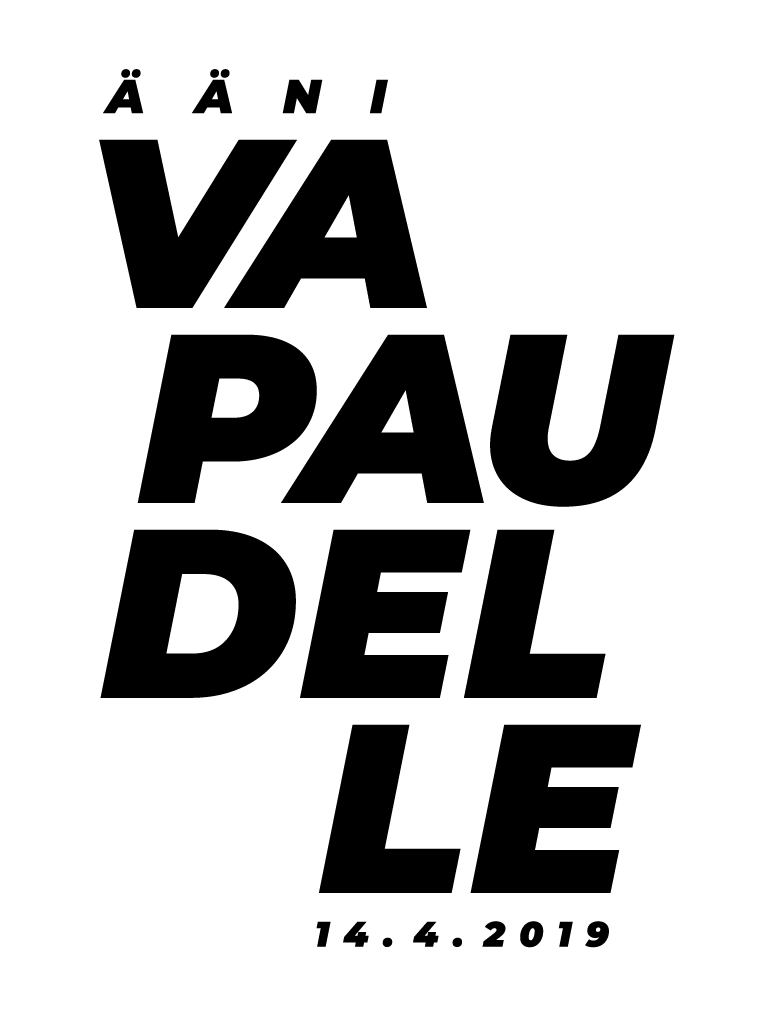 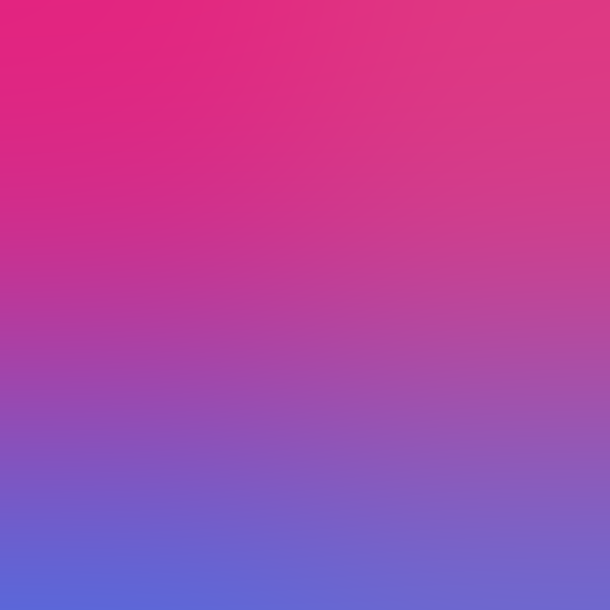   Vapaiden valtakunta-kampanja on avoin kaikille,  jotka haluavat muuttaa politiikan suuntaa 14.4.2019.   Kampanjan tukijana tuet Vapaiden valtakunta –kampanjan   arvoja ja lupaat äänestää eduskuntavaaleissa 2019.   Kampanja ei tue ketään yksittäistä ehdokasta tai puoluetta. Tule kuulemaan lisää ja keskustelemaan kanssamme kampanjasta                                         Salon torille       lauantaina 30.3.2019 klo10-13Ohjelmassa mm.Flyboard-esitys Salojoessa klo12 (jäävaraus)Poniratsastusta (3€)Tarjolla Maran höyrymakkaraa, Perniön lihan grillimakkaraa,mehua ja piparia, karkkia.Leikkimielisiä kilpailuja ja arvontaaIlmapalloja lapsilleKampanjaan mukaan lähteville  mm. tuubihuiveja, pipoja, parkkikiekkoja, kangaskasseja,  VV-ämpäreitä 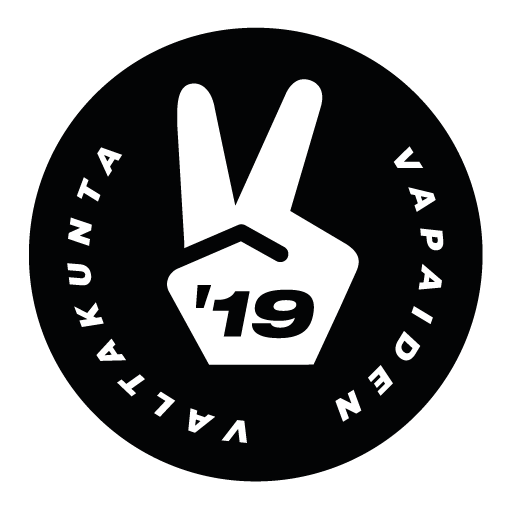 Tervetuloa!Tapahtuman järjestää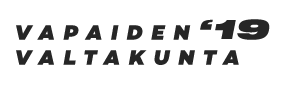                                  JA SITÄ TUKEVAT AMMATTILIITOT      Vapaiden valtakunta-kampanjaan ja sen arvoihin voi tutustua        www.vapaidenvaltakunta-sivuilla